zzzzzzz7-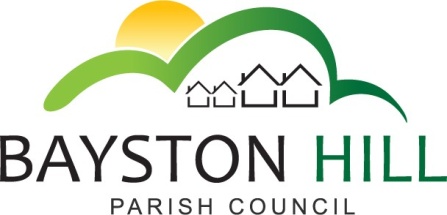 		‘protecting and improving the quality of life	              for all Bayston Hill residents’Clerk to the Council/RFO: Caroline HigginsChairman: Cllr Keith Keel24 September 2018Minutes of a Planning Meeting held at 6.30 pm on Monday 10 September 2018 in the Memorial Hall.P32.18/19	APOLOGIES – Cllr Jones, (accepted).P33.18/19	DECLARATIONS OF DISCLOSABLE PECUNIARY INTEREST – None other than those listed in the Register of Interests folder.  P34.18/19 	PUBLIC SPEAKING/QUESTIONS AT COUNCIL MEETINGS – NoneP35.18/19	MINUTES - It was RESOLVED unanimously to approve the minutes of the meeting held on Monday 6 August 2018 as a true record and to authorise the Chairman to sign them.P36.18/19	MATTERS ARISING – None.P37.18/19	PLANNING APPLICATIONSRef 18/03819/VAR – Bomere Pool, Condover, Shrewsbury –Variation of Condition no. 4 pursuant to SA/80/1142 to allow for change in operating times.  – It was noted that there were no objections from the neighbouring properties.  The proposal was supported unanimously.Ref 18/03816/FUL – Yorkfields, Lyth Hill Road, Bayston Hill SY3 0AU – Erection of single storey extension to frontage and replacement windows. It was noted that there were no objections and the proposal was unanimously supported.Ref 18/03901/FUL - 21 Hollies Drive, Bayston Hill, SY3 0NN - Erection of single storey extension to side following demolition of existing garage.  There were no objections so the proposal was supported unanimously.There were no new planning applications validated since publication of the agenda.P38.18/19		PLANNING DECISIONS – The Committee noted the following planning decisions:Reference:  18/03301/FUL: 11a Glebe Road.  Erection of single storey extension at rear and replacement pitched roof over garage and covered area to front.   Decision:  Grant PermissionP39.18/19	PLANNING APPEALS – NoneP40.18/19	CORRESPONDENCE – NoneThe meeting closed at 6:36 pmPresent:Cllrs Breeze, (Chair); Hudson (Vice Chair); Mrs Clode, Mrs Lewis; Gouge and Keel, In attendance:Clerk, Caroline Higgins; 1 member of the public.